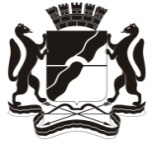 СОВЕТ ДЕПУТАТОВГОРОДА НОВОСИБИРСКАПОСТОЯННАЯ КОМИССИЯ  ПО КОНТРОЛЮ ЗА ИСПОЛНЕНИЕМ ОРГАНАМИ МЕСТНОГО САМОУПРАВЛЕНИЯ И ИХ ДОЛЖНОСТНЫМИ ЛИЦАМИ ПОЛНОМОЧИЙ ПО РЕШЕНИЮ ВОПРОСОВ МЕСТНОГО ЗНАЧЕНИЯ РЕШЕНИЕ       Рассмотрев проект решения Совета депутатов города Новосибирска «Об избрании мэра города Новосибирска» (далее – проект решения), комиссия РЕШИЛА:1. Внести проект решения на рассмотрение сессии Совета депутатов города Новосибирска.2. Рекомендовать сессии Совета депутатов города Новосибирска утвердить протокол № 3 заседания счетной комиссии для проведения тайного голосования по вопросу избрания мэра города Новосибирска.08.04.2024                г. Новосибирск                г. Новосибирск   № 274О проекте решения Совета депутатов города Новосибирска «Об избрании мэра города Новосибирска»О проекте решения Совета депутатов города Новосибирска «Об избрании мэра города Новосибирска»О проекте решения Совета депутатов города Новосибирска «Об избрании мэра города Новосибирска»Председатель комиссии                                  А. Э. Гудовский